     MIĘDZYSZKOLNY OŚRODEK SPORTOWY KRAKÓW-WSCHÓD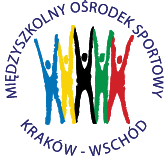 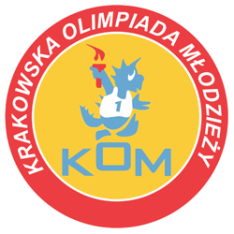 Adres: Centrum Rozwoju Com Com Zoneul. Ptaszyckiego 6 – P 09,  31 – 979 Krakówtel/fax: 12 685 58 25,   email:  biuro@kom.krakow.plwww.kom.krakow.plKraków, 3.03.2016r.KRAKOWSKA OLIMPIADA MŁODZIEŻY 2015/16 – LICEALIADANARCIARSTWO ALPEJSKIE /2.03.2016r./ - KLASYFIKACJA DRUŻYNOWA DZIEWCZĄTSZKOŁAZAWODNIKZAWODNIKZAWODNIKRAZEM PKTMIEJSCEPKT DO WSPÓŁZAWODNICTWA KOMIII SLO1915640I12V LO20,511536,5II10 LO PIJARZY20,57128,5III9I LO14131128IV8VII LO178126V7X LO181120VI6VIII LO92112VII5II LO4116VIII4XIII LO3115IX3IV LO1113X2XI LO1113XI1VI LO16--16-1VIII PALO1210-22-1IX LO1--1-1